Qualifications ProfileDedicated and innovative with related education, practicum, and experience to contribute to long-range operational objectives in a Software Engineering role. Software Solutions: Proven success diagnosing and resolving software issues. Hands-on experience patching and upgrading office applications to maximise productivity. Track record of matching business objectives to current and emerging technologies.Software Engineering/Support: Notable success in executing projects involving architecture and software development, implementation, testing, and deployment. Skilled trouble-shooter continually focused on identifying, isolating and resolving technical issues A Tech Expert: A tech expert, specialised in NET technologies, and troubleshooting. Possess independent judgment and decision-making abilities in establishing technical standards, ensure adherence in evaluating technology problems.Interpersonal & Communication Skills: Articulate communicator can fluently speak the language of both people and technology, blending technical expertise with interpersonal skills while interacting with the clients/teams and provide high level technical support.Core Technologies:Educational BackgroundEngineer's Degree, Faculty of Software Development – 2014IT Academy «Step», Ukraine, LvivInternational Competition: Golden Byte 2014Nomination: NoSQL Expert | Location: Kiev | Winning Place: 1st place | Project Name: Thousands Roads | Project Description: Project is Designed for Organising Trips | Programming Language: C#, Java Script, HTML, SCC | Framework: ASP.NET MVC 5, Entity Framework, Angular JS, JQuery, Type Script, Twitter Bootstrap | IDE: MS Visual Studio 2013 Version Control: SVN DB: NoSQL Cache, Microsoft SQL Server 2012All-Ukrainian Competition: Golden Byte 2013Nomination: NoSQL Expert | Location: Kiev | Winning Place: 1st place | Project Name: Convert Sign Language | Project Description: Is a socially Adapted System for AutomaticTranslation of Printed Text into Sign Language | Programming Language: C# | Graphical Subsystem: Windows Presentation Foundation (WPF) | IDE: MS Visual Studio 2010 Version Control: SVN | DB: NoSQL CacheEngineer's Degree, Faculty of Forestry – 1999National Forestry University of Ukraine, Lviv, UkraineCertificationMicrosoft Exam 70-483: Programming in C#, (Skills: Application Debugging, C# Programming, 
C# Types, Data Access, Program Management, Security Implementation), 2017Experience HighlightsISD, Ukrainian Software Development Company, Lviv, UkraineSoftware Engineer, 9/2014 – PresentProject Name: Soft Gene, Development Practices: Agile, Frameworks: .NET Framework 3.5/4.0, Windows Forms, Dev Express, Active Reports, Oracle, Hibernate, Platforms: MS Windows, Programming Languages: C#, Java, XML, WSDL, IDE: MS Visual Studio 2010/2012, Eclipse, Version Control: SVN, Server: JBOOS, Tools: SQL-Tools, DB: Oracle SQLCollaborate with design team to build industry-leading applications for a healthcare information firm, as well as develop application programme. Manage the projects from conception to completion by collaborating with stakeholders and clients to find the best solutions for arising problems in timely manner.Harnessed astute analytical capabilities and perceptive operational requirements for supporting existing functional, tactfully resolved problems, and built rapport with clients if information needed.   Established a keen eye for detail to carry out operational management of large scale programmes comprising the new implementation of multi-functional.Planned and ran weekly meetings with executive and senior management, reported project status, updated, and followed up with stakeholders to meet deadlines.IT Academy  , Lviv, UkraineTeacher, 12/2013 – June 2015Demonstrated sound engineering abilities and fundamental knowledge to initiate detailed action plans for effective advancement toward teaching basic course to student on C++ programming language.Harnessed in-depth knowledge and understanding of varied subjects and course on C++, HTML, CSS, and Java Script as well as developed themes on subjects to increase student interest.Instructed and trained students individually and in groups, by using various teaching methods, such as lectures, discussions, and demonstrations.Other ExperienceRailsSoft, Lviv, UkraineRuby on Rails Back End Developer, (Part Time), Jan 2016 – May 2016Artur MirdaUkraineadrimrutra@gmail.com  +38 067 5850683Skype: adrimrutraPersonal Details:07.01.1977  Lviv  Ukrainian  Male 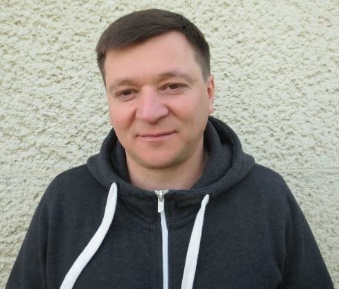 Programming Languages & Technologies:C#, .Net 3.5/4.0/4.5, Windows Forms, Dev Express, Active Reports, ADO.Net, Entity Framework, ASP.NET MVC 5, WPF, WCF, MS SQL server 2008/2012, C++, Java, Hibernate, Oracle SQL, JavaScript, jQuery, Angular JS, Node JS, Express JS, Mongo DB, Mongoose, HTML, XML, CSS, Twitter Bootstrap, UML, Tortoise SVN, Git, IIS, JBOOSLanguages & Technologies:Ruby, Ruby on Rails, PostgreSQL, PHP, MySQL, JIRAOperating Systems:Windows XP, Vista, 7, 8, 10, Linux, UbuntuIDE:MS Visual Studio 2008/2010/2012/2013/2015, Eclipse, Ruby Mine